Dzień drugi 30.06.2020 r.Temat dnia:  Siedem kolorów tęczy.„Siedem kolorów tęczy” – rozmowa – utrwalanie znajomości kolorów. 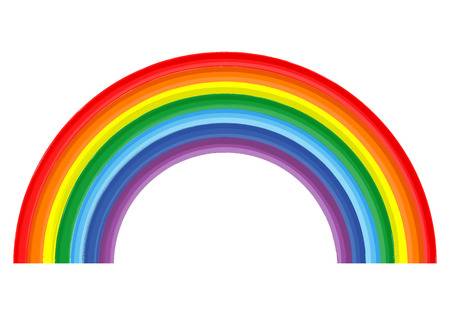 - Ile jest kolorów?- Jaki jest kolor pierwszy, od góry? (czerwony)- Co może być czerwone?- Jak się nazywa drugi kolor od dołu? (i kolejne kolory)- Co możemy namalować w kolorze pomarańczowym?- Co chcielibyście namalować żółte?                                                                                             (kolejne kolory: zielony, błękitny, niebieski, fioletowy)„ Jestem malarzem” – zabawa dramowa kształcąca wyobraźnię. Dziecko stoi, zamyka oczy i wyobraża siebie w roli malarza. Rodzic proponuje, żeby wyobraziło sobie stojącą przed nim sztalugę, w jednej ręce trzyma paletę z farbami, w drugiej – pędzel i w powietrzu maluje obraz barwami jakie lubi.„ Obrazy smutne i wesołe” – malowanie farbą plakatową - kształtowanie umiejętności wyrażania własnych doznań i przeżyć w kontaktach ze sztuką; pobudzenie aktywności oraz ekspresji twórczej. Rodzic przygotowuje pędzle, białe kartki A3, A4 oraz zestawy farb w barwach „smutnych” (barwy zimne: zielony, niebieski) i „wesołych” (barwy ciepłe: żółty, pomarańczowy, czerwony)Dziecko wybiera zestaw z farbami, którymi chce malować i maluje na temat dowolny.„Cukierkowa tęcza” - zabawa badawcza. Na jednorazowych, papierowych talerzykach dziecko układa we wzór kręgu kolorowe pastylki, drażetki. Rodzic spryskuje drażetki niewielką ilością wody. Pod wpływem wody kolory z drażetek spływają na talerzyk i tworzą się tęczowe barwy.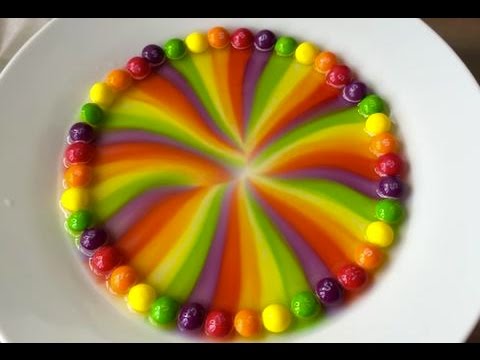 Zabawy swobodne na podwórku.„Dokończ zdanie” - zabawa dydaktyczna.Rodzic mówi początek zdania, które kończy dziecko.- Malarz potrzebuje do malowania pędzla i ...  (farb)- Malarz maluje ...  (obrazy) - w pracowni malarza stoją...    (sztalugi)- na sztalugach umieszczony jest ...  (obraz)- na palecie malarza są różne kolory ...  (farb)„ Bajkowe stworki” – rysowanie wieloma kredkami jednocześnie – wzbogacanie doświadczeń plastycznych.Rodzic spina gumką po  kilka kredek w różnych kolorach. Dziecko pęczkiem kredek rysuje kwiaty, ślimaki, motyle itp.„Malowanie na ciepło” – zabawa plastyczna.Rodzic rozdaje dziecku kartki, na których rysuje flamastrami dowolny kontur, który wypełnia temperowaną kredką świecową. Rodzic przykrywa pracę czystą, białą kartką i prasuje ją ciepłym żelazkiem. Kolory kredki w konturze rozpłyną się, połączą ze sobą.Podręcznik karty pracy4 latki - str. 34-365 latki – karty pracy do wyboruPokoloruj rysunek.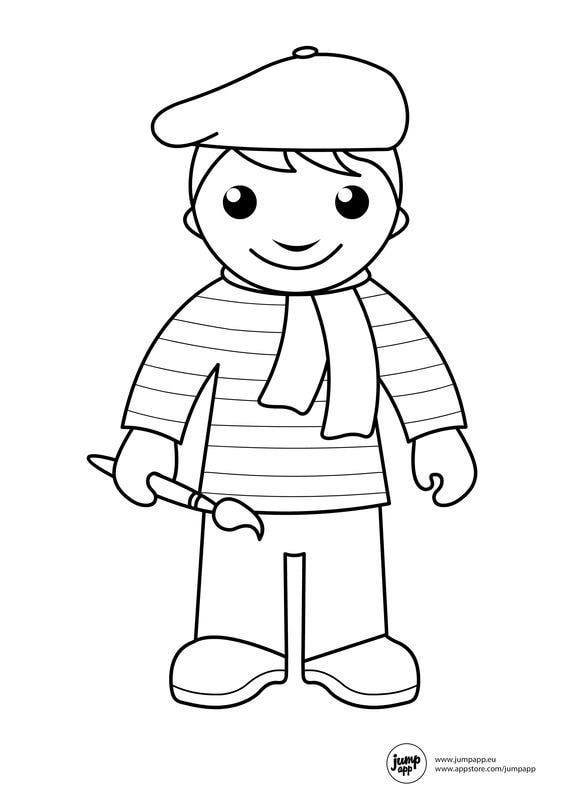 Wypełnij białe pola (farbą, kredką lub plasteliną) w odpowiednim kolorze.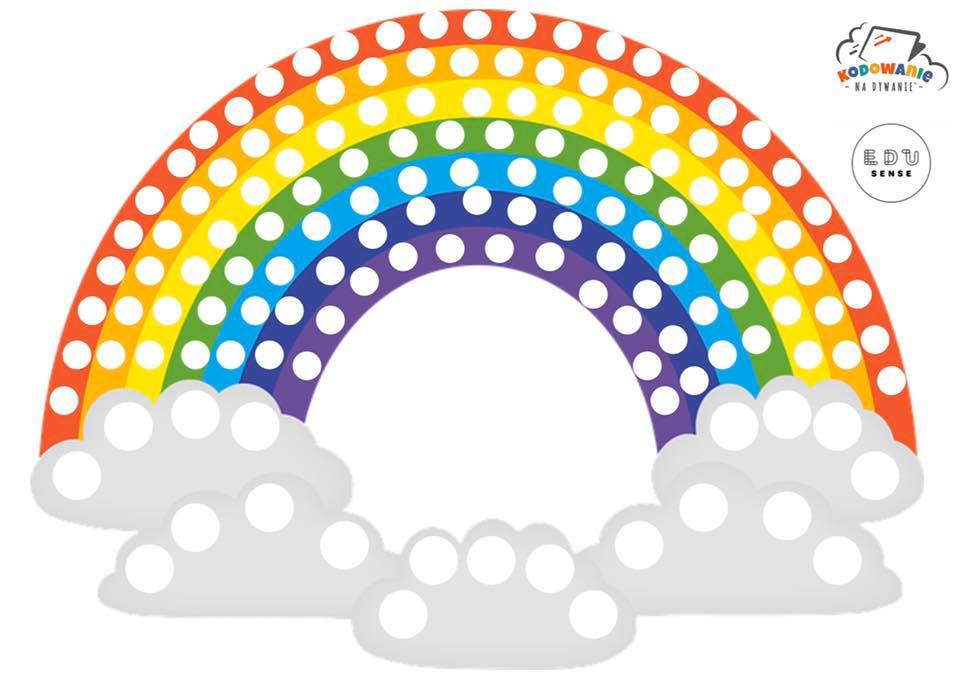 Ćwiczenia ruchowe ( do wyboru)https://www.youtube.com/watch?v=MG6iPAU2b0Ihttps://www.youtube.com/watch?v=JSEHK1V4w7khttps://www.youtube.com/watch?v=47jquUszRashttps://www.youtube.com/watch?v=WeRYx4rZRSchttps://www.youtube.com/watch?v=ozI7YcVASgo